UNIVERSIDAD CATÓLICA DE COLOMBIANIT: 860.028.971-9DEBE A:______________________________________Documento de Identidad No. ____________ expedida en ___________La suma de: __________________Valor en letras ($_______________)Por concepto:Pago cuota ___ de ____como Asistente Técnico del proyecto de investigación titulado “__________________________________” de la Unidad Académica o Departamento de ________________._____________________________Firma del Asistente TécnicoDirección: Correo electrónico: Teléfono fijo o celular: __________________________		     ____________________________Vo. Bo. Decano de la Facultad                 Vo. Bo. Dirección de Investigaciones o Director de Departamento	                      __________________________	                 __________________________	                 Vo. Bo. Investigador Principal                  Vo. Bo. PresupuestoProyecto                                  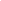 Realizó ___________________________	Fecha ________________________________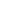 CENTRO DE COSTOACTIVIDADFONDOFUNCIÓNRUBROúnica42025100101